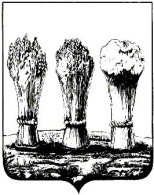 Глава администрации Первомайского района города ПензыП Р И К А ЗО порядке составления, утверждения и ведения бюджетной сметы администрации Первомайского района города ПензыВ соответствии со статьей 221 Бюджетного кодекса  Российской Федерации, приказом Министерства финансов Российской Федерации от 20.11.2007 № 112н «Об общих требованиях к порядку составления, утверждения и ведения бюджетных смет казенных учреждений» (с учетом изменений от 17.12.2015).ПРИКАЗЫВАЮ:1. Утвердить порядок составления, утверждения и ведения бюджетной сметы администрации Первомайского района города Пензы.2. Настоящий приказ вступает в силу с 1 января 2017 года.3. Приказ главы администрации Первомайского района города Пензы от 02.05.2012 № 180-р «О порядке составления, утверждения и ведения смет расходов администрации Первомайского района города Пензы» считать утратившим силу.4. Контроль за исполнением настоящего приказа оставляю за собой.  Глава администрации                                          				  Л.Г. БеляковаПОРЯДОКсоставления, утверждения и ведения бюджетной сметы Общие положения1. Настоящий Порядок устанавливает требования к составлению, утверждению и ведению бюджетной сметы (далее – смета) администрации Первомайского района города Пензы (далее – администрация района).Порядок составления, утверждения и ведения сметы принимается в форме единого документа.II. Общие требования к составлению сметы2. Составление сметы осуществляется на основании доведенных до администрации района в установленном порядке лимитов бюджетных обязательств по расходам бюджета на принятие и исполнение бюджетных обязательств по обеспечению выполнения функций администрацией района на период одного финансового года (очередной финансовый год и плановый период) (далее – лимиты бюджетных обязательств).3. Показатели сметы формируются в разрезе кодов классификации расходов бюджетов бюджетной классификации Российской Федерации с детализацией до кодов  подгрупп и элементов видов расходов классификации расходов бюджетов и по кодам аналитических показателей.          4. Смета составляется по форме, приведенной в приложении 1.  5. Смета составляется на основании расчетных показателей, характеризующих деятельность администрации района и доведенных объемов лимитов бюджетных обязательств.К представленной на утверждение смете прилагаются обоснования (расчеты) плановых сметных показателей, использованных при формировании сметы.III. Общие требования к утверждению сметы	6. Смета администрации района утверждается главой администрации района.IV. Общие требования к ведению сметы	7. Ведением сметы является внесение изменений в смету в пределах доведенных администрации района в установленном порядке объемов соответствующих лимитов бюджетных обязательств.Изменение показателей сметы составляются администрацией района по форме, приведенной в приложении 2.Внесение изменений в смету осуществляется путем утверждения изменений показателей - сумм увеличения, отражающихся со знаком "плюс," и (или) уменьшения объемов сметных назначений, отражающихся со знаком "минус,":изменяющих объемы сметных назначений в случае изменения доведенного до администрации района в установленном порядке объема лимитов бюджетных обязательств;изменяющих распределение сметных назначений по кодам классификации расходов бюджетов бюджетной классификации Российской Федерации, требующих изменения показателей бюджетной росписи администрации района и лимитов бюджетных обязательств;изменяющих распределение сметных назначений, не требующих изменения показателей бюджетной росписи администрации района и утвержденного объема лимитов бюджетных обязательств;    изменяющих распределение сметных назначений по дополнительным кодам аналитических показателей, не требующих изменения показателей бюджетной росписи администрации района и утвержденного объема лимитов бюджетных обязательств.         8. Внесение изменений в смету, требующее изменения показателей бюджетной росписи администрации района и лимитов бюджетных обязательств, утверждается после внесения в установленном порядке изменений в бюджетную роспись администрации района и лимиты бюджетных обязательств.	9. Утверждение изменений в смету осуществляется главой администрации района.Начальник отдела финансов, учета и отчетности						                         Г.В. ФомичеваПриложение 1 к Порядку составления, утверждения и ведения бюджетной сметы администрации Первомайского района города Пензы  на 2017 годУТВЕРЖДАЮ    Глава администрации Первомайского района города Пензы    ______________________  _____________________________            (подпись)           (расшифровка подписи)    "____" ____________ 20___ г.Бюджетная смета на 20 	 годот «	   » 			 20 	  г.Начальник отдела бухгалтерского учета и отчетности Приложение 2 к Порядку составления, утверждения и ведения бюджетной сметы администрации Первомайского района города Пензы  на 2017 годНачальник отдела финансов, учета и отчетности  16.03.2017 №156-рПриложениек приказу главы администрацииПервомайского района города Пензыот ______________ № ____________ КодыКодыКодыФорма по ОКУДФорма по ОКУД050101205010120501012ДатаДатаПо ОКПОПо ОКПОПолучатель бюджетных средствПолучатель бюджетных средствпо Перечню (Реестру)по Перечню (Реестру)по Перечню (Реестру)Распорядитель бюджетных средствРаспорядитель бюджетных средствпо Перечню (Реестру)по Перечню (Реестру)по Перечню (Реестру)Главный распорядитель бюджетных средствГлавный распорядитель бюджетных средствпо БКпо БКНаименование бюджетаНаименование бюджетапо ОКТМОпо ОКТМОЕдиница измерения: руб.Единица измерения: руб.по ОКЕИпо ОКЕИ383 383 Наименование показателяКод строкиКод по бюджетной классификации Российской ФедерацииКод по бюджетной классификации Российской ФедерацииКод по бюджетной классификации Российской ФедерацииКод по бюджетной классификации Российской ФедерацииКод по бюджетной классификации Российской ФедерацииСумма на годв том числев том числев том числев том числеНаименование показателяКод строкиразделаподразделацелевой статьи вида расходовкод аналитического показателяСумма на год1 квартал2 квартал3 квартал4 квартал4 квартал12345678910111212УТВЕРЖДАЮ    Глава администрации Первомайского района города Пензы    ______________________  _____________________________            (подпись)           (расшифровка подписи)    "____" ____________ 20___ г.ИЗМЕНЕНИЕ N __ ПОКАЗАТЕЛЕЙ БЮДЖЕТНОЙ СМЕТЫ НА 20___ ГОД                                                        от "___" __________ 20___ г.Получатель бюджетных средств ___________________________________________________________Распорядитель бюджетных средств ________________________________________________________Главный распорядитель бюджетных средств ________________________________________________Наименование бюджета ___________________________________________________________________Единица измерения: руб                                                                                                                                                                 ИЗМЕНЕНИЕ N __ ПОКАЗАТЕЛЕЙ БЮДЖЕТНОЙ СМЕТЫ НА 20___ ГОД                                                        от "___" __________ 20___ г.Получатель бюджетных средств ___________________________________________________________Распорядитель бюджетных средств ________________________________________________________Главный распорядитель бюджетных средств ________________________________________________Наименование бюджета ___________________________________________________________________Единица измерения: руб                                                                                                                                                                 ИЗМЕНЕНИЕ N __ ПОКАЗАТЕЛЕЙ БЮДЖЕТНОЙ СМЕТЫ НА 20___ ГОД                                                        от "___" __________ 20___ г.Получатель бюджетных средств ___________________________________________________________Распорядитель бюджетных средств ________________________________________________________Главный распорядитель бюджетных средств ________________________________________________Наименование бюджета ___________________________________________________________________Единица измерения: руб                                                                                                                                                                 ИЗМЕНЕНИЕ N __ ПОКАЗАТЕЛЕЙ БЮДЖЕТНОЙ СМЕТЫ НА 20___ ГОД                                                        от "___" __________ 20___ г.Получатель бюджетных средств ___________________________________________________________Распорядитель бюджетных средств ________________________________________________________Главный распорядитель бюджетных средств ________________________________________________Наименование бюджета ___________________________________________________________________Единица измерения: руб                                                                                                                                                                 ИЗМЕНЕНИЕ N __ ПОКАЗАТЕЛЕЙ БЮДЖЕТНОЙ СМЕТЫ НА 20___ ГОД                                                        от "___" __________ 20___ г.Получатель бюджетных средств ___________________________________________________________Распорядитель бюджетных средств ________________________________________________________Главный распорядитель бюджетных средств ________________________________________________Наименование бюджета ___________________________________________________________________Единица измерения: руб                                                                                                                                                                 ИЗМЕНЕНИЕ N __ ПОКАЗАТЕЛЕЙ БЮДЖЕТНОЙ СМЕТЫ НА 20___ ГОД                                                        от "___" __________ 20___ г.Получатель бюджетных средств ___________________________________________________________Распорядитель бюджетных средств ________________________________________________________Главный распорядитель бюджетных средств ________________________________________________Наименование бюджета ___________________________________________________________________Единица измерения: руб                                                                                                                                                                 ИЗМЕНЕНИЕ N __ ПОКАЗАТЕЛЕЙ БЮДЖЕТНОЙ СМЕТЫ НА 20___ ГОД                                                        от "___" __________ 20___ г.Получатель бюджетных средств ___________________________________________________________Распорядитель бюджетных средств ________________________________________________________Главный распорядитель бюджетных средств ________________________________________________Наименование бюджета ___________________________________________________________________Единица измерения: руб                                                                                                                                                                 КОДЫИЗМЕНЕНИЕ N __ ПОКАЗАТЕЛЕЙ БЮДЖЕТНОЙ СМЕТЫ НА 20___ ГОД                                                        от "___" __________ 20___ г.Получатель бюджетных средств ___________________________________________________________Распорядитель бюджетных средств ________________________________________________________Главный распорядитель бюджетных средств ________________________________________________Наименование бюджета ___________________________________________________________________Единица измерения: руб                                                                                                                                                                 ИЗМЕНЕНИЕ N __ ПОКАЗАТЕЛЕЙ БЮДЖЕТНОЙ СМЕТЫ НА 20___ ГОД                                                        от "___" __________ 20___ г.Получатель бюджетных средств ___________________________________________________________Распорядитель бюджетных средств ________________________________________________________Главный распорядитель бюджетных средств ________________________________________________Наименование бюджета ___________________________________________________________________Единица измерения: руб                                                                                                                                                                 ИЗМЕНЕНИЕ N __ ПОКАЗАТЕЛЕЙ БЮДЖЕТНОЙ СМЕТЫ НА 20___ ГОД                                                        от "___" __________ 20___ г.Получатель бюджетных средств ___________________________________________________________Распорядитель бюджетных средств ________________________________________________________Главный распорядитель бюджетных средств ________________________________________________Наименование бюджета ___________________________________________________________________Единица измерения: руб                                                                                                                                                                 ИЗМЕНЕНИЕ N __ ПОКАЗАТЕЛЕЙ БЮДЖЕТНОЙ СМЕТЫ НА 20___ ГОД                                                        от "___" __________ 20___ г.Получатель бюджетных средств ___________________________________________________________Распорядитель бюджетных средств ________________________________________________________Главный распорядитель бюджетных средств ________________________________________________Наименование бюджета ___________________________________________________________________Единица измерения: руб                                                                                                                                                                 ИЗМЕНЕНИЕ N __ ПОКАЗАТЕЛЕЙ БЮДЖЕТНОЙ СМЕТЫ НА 20___ ГОД                                                        от "___" __________ 20___ г.Получатель бюджетных средств ___________________________________________________________Распорядитель бюджетных средств ________________________________________________________Главный распорядитель бюджетных средств ________________________________________________Наименование бюджета ___________________________________________________________________Единица измерения: руб                                                                                                                                                                 ИЗМЕНЕНИЕ N __ ПОКАЗАТЕЛЕЙ БЮДЖЕТНОЙ СМЕТЫ НА 20___ ГОД                                                        от "___" __________ 20___ г.Получатель бюджетных средств ___________________________________________________________Распорядитель бюджетных средств ________________________________________________________Главный распорядитель бюджетных средств ________________________________________________Наименование бюджета ___________________________________________________________________Единица измерения: руб                                                                                                                                                                 ИЗМЕНЕНИЕ N __ ПОКАЗАТЕЛЕЙ БЮДЖЕТНОЙ СМЕТЫ НА 20___ ГОД                                                        от "___" __________ 20___ г.Получатель бюджетных средств ___________________________________________________________Распорядитель бюджетных средств ________________________________________________________Главный распорядитель бюджетных средств ________________________________________________Наименование бюджета ___________________________________________________________________Единица измерения: руб                                                                                                                                                                 Форма по ОКУД0501013ИЗМЕНЕНИЕ N __ ПОКАЗАТЕЛЕЙ БЮДЖЕТНОЙ СМЕТЫ НА 20___ ГОД                                                        от "___" __________ 20___ г.Получатель бюджетных средств ___________________________________________________________Распорядитель бюджетных средств ________________________________________________________Главный распорядитель бюджетных средств ________________________________________________Наименование бюджета ___________________________________________________________________Единица измерения: руб                                                                                                                                                                 ИЗМЕНЕНИЕ N __ ПОКАЗАТЕЛЕЙ БЮДЖЕТНОЙ СМЕТЫ НА 20___ ГОД                                                        от "___" __________ 20___ г.Получатель бюджетных средств ___________________________________________________________Распорядитель бюджетных средств ________________________________________________________Главный распорядитель бюджетных средств ________________________________________________Наименование бюджета ___________________________________________________________________Единица измерения: руб                                                                                                                                                                 ИЗМЕНЕНИЕ N __ ПОКАЗАТЕЛЕЙ БЮДЖЕТНОЙ СМЕТЫ НА 20___ ГОД                                                        от "___" __________ 20___ г.Получатель бюджетных средств ___________________________________________________________Распорядитель бюджетных средств ________________________________________________________Главный распорядитель бюджетных средств ________________________________________________Наименование бюджета ___________________________________________________________________Единица измерения: руб                                                                                                                                                                 ИЗМЕНЕНИЕ N __ ПОКАЗАТЕЛЕЙ БЮДЖЕТНОЙ СМЕТЫ НА 20___ ГОД                                                        от "___" __________ 20___ г.Получатель бюджетных средств ___________________________________________________________Распорядитель бюджетных средств ________________________________________________________Главный распорядитель бюджетных средств ________________________________________________Наименование бюджета ___________________________________________________________________Единица измерения: руб                                                                                                                                                                 ИЗМЕНЕНИЕ N __ ПОКАЗАТЕЛЕЙ БЮДЖЕТНОЙ СМЕТЫ НА 20___ ГОД                                                        от "___" __________ 20___ г.Получатель бюджетных средств ___________________________________________________________Распорядитель бюджетных средств ________________________________________________________Главный распорядитель бюджетных средств ________________________________________________Наименование бюджета ___________________________________________________________________Единица измерения: руб                                                                                                                                                                 ИЗМЕНЕНИЕ N __ ПОКАЗАТЕЛЕЙ БЮДЖЕТНОЙ СМЕТЫ НА 20___ ГОД                                                        от "___" __________ 20___ г.Получатель бюджетных средств ___________________________________________________________Распорядитель бюджетных средств ________________________________________________________Главный распорядитель бюджетных средств ________________________________________________Наименование бюджета ___________________________________________________________________Единица измерения: руб                                                                                                                                                                 ИЗМЕНЕНИЕ N __ ПОКАЗАТЕЛЕЙ БЮДЖЕТНОЙ СМЕТЫ НА 20___ ГОД                                                        от "___" __________ 20___ г.Получатель бюджетных средств ___________________________________________________________Распорядитель бюджетных средств ________________________________________________________Главный распорядитель бюджетных средств ________________________________________________Наименование бюджета ___________________________________________________________________Единица измерения: руб                                                                                                                                                                 ДатаИЗМЕНЕНИЕ N __ ПОКАЗАТЕЛЕЙ БЮДЖЕТНОЙ СМЕТЫ НА 20___ ГОД                                                        от "___" __________ 20___ г.Получатель бюджетных средств ___________________________________________________________Распорядитель бюджетных средств ________________________________________________________Главный распорядитель бюджетных средств ________________________________________________Наименование бюджета ___________________________________________________________________Единица измерения: руб                                                                                                                                                                 ИЗМЕНЕНИЕ N __ ПОКАЗАТЕЛЕЙ БЮДЖЕТНОЙ СМЕТЫ НА 20___ ГОД                                                        от "___" __________ 20___ г.Получатель бюджетных средств ___________________________________________________________Распорядитель бюджетных средств ________________________________________________________Главный распорядитель бюджетных средств ________________________________________________Наименование бюджета ___________________________________________________________________Единица измерения: руб                                                                                                                                                                 ИЗМЕНЕНИЕ N __ ПОКАЗАТЕЛЕЙ БЮДЖЕТНОЙ СМЕТЫ НА 20___ ГОД                                                        от "___" __________ 20___ г.Получатель бюджетных средств ___________________________________________________________Распорядитель бюджетных средств ________________________________________________________Главный распорядитель бюджетных средств ________________________________________________Наименование бюджета ___________________________________________________________________Единица измерения: руб                                                                                                                                                                 ИЗМЕНЕНИЕ N __ ПОКАЗАТЕЛЕЙ БЮДЖЕТНОЙ СМЕТЫ НА 20___ ГОД                                                        от "___" __________ 20___ г.Получатель бюджетных средств ___________________________________________________________Распорядитель бюджетных средств ________________________________________________________Главный распорядитель бюджетных средств ________________________________________________Наименование бюджета ___________________________________________________________________Единица измерения: руб                                                                                                                                                                 ИЗМЕНЕНИЕ N __ ПОКАЗАТЕЛЕЙ БЮДЖЕТНОЙ СМЕТЫ НА 20___ ГОД                                                        от "___" __________ 20___ г.Получатель бюджетных средств ___________________________________________________________Распорядитель бюджетных средств ________________________________________________________Главный распорядитель бюджетных средств ________________________________________________Наименование бюджета ___________________________________________________________________Единица измерения: руб                                                                                                                                                                 ИЗМЕНЕНИЕ N __ ПОКАЗАТЕЛЕЙ БЮДЖЕТНОЙ СМЕТЫ НА 20___ ГОД                                                        от "___" __________ 20___ г.Получатель бюджетных средств ___________________________________________________________Распорядитель бюджетных средств ________________________________________________________Главный распорядитель бюджетных средств ________________________________________________Наименование бюджета ___________________________________________________________________Единица измерения: руб                                                                                                                                                                 ИЗМЕНЕНИЕ N __ ПОКАЗАТЕЛЕЙ БЮДЖЕТНОЙ СМЕТЫ НА 20___ ГОД                                                        от "___" __________ 20___ г.Получатель бюджетных средств ___________________________________________________________Распорядитель бюджетных средств ________________________________________________________Главный распорядитель бюджетных средств ________________________________________________Наименование бюджета ___________________________________________________________________Единица измерения: руб                                                                                                                                                                 по ОКПОИЗМЕНЕНИЕ N __ ПОКАЗАТЕЛЕЙ БЮДЖЕТНОЙ СМЕТЫ НА 20___ ГОД                                                        от "___" __________ 20___ г.Получатель бюджетных средств ___________________________________________________________Распорядитель бюджетных средств ________________________________________________________Главный распорядитель бюджетных средств ________________________________________________Наименование бюджета ___________________________________________________________________Единица измерения: руб                                                                                                                                                                 ИЗМЕНЕНИЕ N __ ПОКАЗАТЕЛЕЙ БЮДЖЕТНОЙ СМЕТЫ НА 20___ ГОД                                                        от "___" __________ 20___ г.Получатель бюджетных средств ___________________________________________________________Распорядитель бюджетных средств ________________________________________________________Главный распорядитель бюджетных средств ________________________________________________Наименование бюджета ___________________________________________________________________Единица измерения: руб                                                                                                                                                                 ИЗМЕНЕНИЕ N __ ПОКАЗАТЕЛЕЙ БЮДЖЕТНОЙ СМЕТЫ НА 20___ ГОД                                                        от "___" __________ 20___ г.Получатель бюджетных средств ___________________________________________________________Распорядитель бюджетных средств ________________________________________________________Главный распорядитель бюджетных средств ________________________________________________Наименование бюджета ___________________________________________________________________Единица измерения: руб                                                                                                                                                                 ИЗМЕНЕНИЕ N __ ПОКАЗАТЕЛЕЙ БЮДЖЕТНОЙ СМЕТЫ НА 20___ ГОД                                                        от "___" __________ 20___ г.Получатель бюджетных средств ___________________________________________________________Распорядитель бюджетных средств ________________________________________________________Главный распорядитель бюджетных средств ________________________________________________Наименование бюджета ___________________________________________________________________Единица измерения: руб                                                                                                                                                                 ИЗМЕНЕНИЕ N __ ПОКАЗАТЕЛЕЙ БЮДЖЕТНОЙ СМЕТЫ НА 20___ ГОД                                                        от "___" __________ 20___ г.Получатель бюджетных средств ___________________________________________________________Распорядитель бюджетных средств ________________________________________________________Главный распорядитель бюджетных средств ________________________________________________Наименование бюджета ___________________________________________________________________Единица измерения: руб                                                                                                                                                                 ИЗМЕНЕНИЕ N __ ПОКАЗАТЕЛЕЙ БЮДЖЕТНОЙ СМЕТЫ НА 20___ ГОД                                                        от "___" __________ 20___ г.Получатель бюджетных средств ___________________________________________________________Распорядитель бюджетных средств ________________________________________________________Главный распорядитель бюджетных средств ________________________________________________Наименование бюджета ___________________________________________________________________Единица измерения: руб                                                                                                                                                                 ИЗМЕНЕНИЕ N __ ПОКАЗАТЕЛЕЙ БЮДЖЕТНОЙ СМЕТЫ НА 20___ ГОД                                                        от "___" __________ 20___ г.Получатель бюджетных средств ___________________________________________________________Распорядитель бюджетных средств ________________________________________________________Главный распорядитель бюджетных средств ________________________________________________Наименование бюджета ___________________________________________________________________Единица измерения: руб                                                                                                                                                                 по Перечню (Реестру)ИЗМЕНЕНИЕ N __ ПОКАЗАТЕЛЕЙ БЮДЖЕТНОЙ СМЕТЫ НА 20___ ГОД                                                        от "___" __________ 20___ г.Получатель бюджетных средств ___________________________________________________________Распорядитель бюджетных средств ________________________________________________________Главный распорядитель бюджетных средств ________________________________________________Наименование бюджета ___________________________________________________________________Единица измерения: руб                                                                                                                                                                 ИЗМЕНЕНИЕ N __ ПОКАЗАТЕЛЕЙ БЮДЖЕТНОЙ СМЕТЫ НА 20___ ГОД                                                        от "___" __________ 20___ г.Получатель бюджетных средств ___________________________________________________________Распорядитель бюджетных средств ________________________________________________________Главный распорядитель бюджетных средств ________________________________________________Наименование бюджета ___________________________________________________________________Единица измерения: руб                                                                                                                                                                 ИЗМЕНЕНИЕ N __ ПОКАЗАТЕЛЕЙ БЮДЖЕТНОЙ СМЕТЫ НА 20___ ГОД                                                        от "___" __________ 20___ г.Получатель бюджетных средств ___________________________________________________________Распорядитель бюджетных средств ________________________________________________________Главный распорядитель бюджетных средств ________________________________________________Наименование бюджета ___________________________________________________________________Единица измерения: руб                                                                                                                                                                 ИЗМЕНЕНИЕ N __ ПОКАЗАТЕЛЕЙ БЮДЖЕТНОЙ СМЕТЫ НА 20___ ГОД                                                        от "___" __________ 20___ г.Получатель бюджетных средств ___________________________________________________________Распорядитель бюджетных средств ________________________________________________________Главный распорядитель бюджетных средств ________________________________________________Наименование бюджета ___________________________________________________________________Единица измерения: руб                                                                                                                                                                 ИЗМЕНЕНИЕ N __ ПОКАЗАТЕЛЕЙ БЮДЖЕТНОЙ СМЕТЫ НА 20___ ГОД                                                        от "___" __________ 20___ г.Получатель бюджетных средств ___________________________________________________________Распорядитель бюджетных средств ________________________________________________________Главный распорядитель бюджетных средств ________________________________________________Наименование бюджета ___________________________________________________________________Единица измерения: руб                                                                                                                                                                 ИЗМЕНЕНИЕ N __ ПОКАЗАТЕЛЕЙ БЮДЖЕТНОЙ СМЕТЫ НА 20___ ГОД                                                        от "___" __________ 20___ г.Получатель бюджетных средств ___________________________________________________________Распорядитель бюджетных средств ________________________________________________________Главный распорядитель бюджетных средств ________________________________________________Наименование бюджета ___________________________________________________________________Единица измерения: руб                                                                                                                                                                 ИЗМЕНЕНИЕ N __ ПОКАЗАТЕЛЕЙ БЮДЖЕТНОЙ СМЕТЫ НА 20___ ГОД                                                        от "___" __________ 20___ г.Получатель бюджетных средств ___________________________________________________________Распорядитель бюджетных средств ________________________________________________________Главный распорядитель бюджетных средств ________________________________________________Наименование бюджета ___________________________________________________________________Единица измерения: руб                                                                                                                                                                 по Перечню (Реестру)ИЗМЕНЕНИЕ N __ ПОКАЗАТЕЛЕЙ БЮДЖЕТНОЙ СМЕТЫ НА 20___ ГОД                                                        от "___" __________ 20___ г.Получатель бюджетных средств ___________________________________________________________Распорядитель бюджетных средств ________________________________________________________Главный распорядитель бюджетных средств ________________________________________________Наименование бюджета ___________________________________________________________________Единица измерения: руб                                                                                                                                                                 ИЗМЕНЕНИЕ N __ ПОКАЗАТЕЛЕЙ БЮДЖЕТНОЙ СМЕТЫ НА 20___ ГОД                                                        от "___" __________ 20___ г.Получатель бюджетных средств ___________________________________________________________Распорядитель бюджетных средств ________________________________________________________Главный распорядитель бюджетных средств ________________________________________________Наименование бюджета ___________________________________________________________________Единица измерения: руб                                                                                                                                                                 ИЗМЕНЕНИЕ N __ ПОКАЗАТЕЛЕЙ БЮДЖЕТНОЙ СМЕТЫ НА 20___ ГОД                                                        от "___" __________ 20___ г.Получатель бюджетных средств ___________________________________________________________Распорядитель бюджетных средств ________________________________________________________Главный распорядитель бюджетных средств ________________________________________________Наименование бюджета ___________________________________________________________________Единица измерения: руб                                                                                                                                                                 ИЗМЕНЕНИЕ N __ ПОКАЗАТЕЛЕЙ БЮДЖЕТНОЙ СМЕТЫ НА 20___ ГОД                                                        от "___" __________ 20___ г.Получатель бюджетных средств ___________________________________________________________Распорядитель бюджетных средств ________________________________________________________Главный распорядитель бюджетных средств ________________________________________________Наименование бюджета ___________________________________________________________________Единица измерения: руб                                                                                                                                                                 ИЗМЕНЕНИЕ N __ ПОКАЗАТЕЛЕЙ БЮДЖЕТНОЙ СМЕТЫ НА 20___ ГОД                                                        от "___" __________ 20___ г.Получатель бюджетных средств ___________________________________________________________Распорядитель бюджетных средств ________________________________________________________Главный распорядитель бюджетных средств ________________________________________________Наименование бюджета ___________________________________________________________________Единица измерения: руб                                                                                                                                                                 ИЗМЕНЕНИЕ N __ ПОКАЗАТЕЛЕЙ БЮДЖЕТНОЙ СМЕТЫ НА 20___ ГОД                                                        от "___" __________ 20___ г.Получатель бюджетных средств ___________________________________________________________Распорядитель бюджетных средств ________________________________________________________Главный распорядитель бюджетных средств ________________________________________________Наименование бюджета ___________________________________________________________________Единица измерения: руб                                                                                                                                                                 ИЗМЕНЕНИЕ N __ ПОКАЗАТЕЛЕЙ БЮДЖЕТНОЙ СМЕТЫ НА 20___ ГОД                                                        от "___" __________ 20___ г.Получатель бюджетных средств ___________________________________________________________Распорядитель бюджетных средств ________________________________________________________Главный распорядитель бюджетных средств ________________________________________________Наименование бюджета ___________________________________________________________________Единица измерения: руб                                                                                                                                                                 по БКИЗМЕНЕНИЕ N __ ПОКАЗАТЕЛЕЙ БЮДЖЕТНОЙ СМЕТЫ НА 20___ ГОД                                                        от "___" __________ 20___ г.Получатель бюджетных средств ___________________________________________________________Распорядитель бюджетных средств ________________________________________________________Главный распорядитель бюджетных средств ________________________________________________Наименование бюджета ___________________________________________________________________Единица измерения: руб                                                                                                                                                                 ИЗМЕНЕНИЕ N __ ПОКАЗАТЕЛЕЙ БЮДЖЕТНОЙ СМЕТЫ НА 20___ ГОД                                                        от "___" __________ 20___ г.Получатель бюджетных средств ___________________________________________________________Распорядитель бюджетных средств ________________________________________________________Главный распорядитель бюджетных средств ________________________________________________Наименование бюджета ___________________________________________________________________Единица измерения: руб                                                                                                                                                                 ИЗМЕНЕНИЕ N __ ПОКАЗАТЕЛЕЙ БЮДЖЕТНОЙ СМЕТЫ НА 20___ ГОД                                                        от "___" __________ 20___ г.Получатель бюджетных средств ___________________________________________________________Распорядитель бюджетных средств ________________________________________________________Главный распорядитель бюджетных средств ________________________________________________Наименование бюджета ___________________________________________________________________Единица измерения: руб                                                                                                                                                                 ИЗМЕНЕНИЕ N __ ПОКАЗАТЕЛЕЙ БЮДЖЕТНОЙ СМЕТЫ НА 20___ ГОД                                                        от "___" __________ 20___ г.Получатель бюджетных средств ___________________________________________________________Распорядитель бюджетных средств ________________________________________________________Главный распорядитель бюджетных средств ________________________________________________Наименование бюджета ___________________________________________________________________Единица измерения: руб                                                                                                                                                                 ИЗМЕНЕНИЕ N __ ПОКАЗАТЕЛЕЙ БЮДЖЕТНОЙ СМЕТЫ НА 20___ ГОД                                                        от "___" __________ 20___ г.Получатель бюджетных средств ___________________________________________________________Распорядитель бюджетных средств ________________________________________________________Главный распорядитель бюджетных средств ________________________________________________Наименование бюджета ___________________________________________________________________Единица измерения: руб                                                                                                                                                                 ИЗМЕНЕНИЕ N __ ПОКАЗАТЕЛЕЙ БЮДЖЕТНОЙ СМЕТЫ НА 20___ ГОД                                                        от "___" __________ 20___ г.Получатель бюджетных средств ___________________________________________________________Распорядитель бюджетных средств ________________________________________________________Главный распорядитель бюджетных средств ________________________________________________Наименование бюджета ___________________________________________________________________Единица измерения: руб                                                                                                                                                                 ИЗМЕНЕНИЕ N __ ПОКАЗАТЕЛЕЙ БЮДЖЕТНОЙ СМЕТЫ НА 20___ ГОД                                                        от "___" __________ 20___ г.Получатель бюджетных средств ___________________________________________________________Распорядитель бюджетных средств ________________________________________________________Главный распорядитель бюджетных средств ________________________________________________Наименование бюджета ___________________________________________________________________Единица измерения: руб                                                                                                                                                                 по ОКТМОИЗМЕНЕНИЕ N __ ПОКАЗАТЕЛЕЙ БЮДЖЕТНОЙ СМЕТЫ НА 20___ ГОД                                                        от "___" __________ 20___ г.Получатель бюджетных средств ___________________________________________________________Распорядитель бюджетных средств ________________________________________________________Главный распорядитель бюджетных средств ________________________________________________Наименование бюджета ___________________________________________________________________Единица измерения: руб                                                                                                                                                                 ИЗМЕНЕНИЕ N __ ПОКАЗАТЕЛЕЙ БЮДЖЕТНОЙ СМЕТЫ НА 20___ ГОД                                                        от "___" __________ 20___ г.Получатель бюджетных средств ___________________________________________________________Распорядитель бюджетных средств ________________________________________________________Главный распорядитель бюджетных средств ________________________________________________Наименование бюджета ___________________________________________________________________Единица измерения: руб                                                                                                                                                                 ИЗМЕНЕНИЕ N __ ПОКАЗАТЕЛЕЙ БЮДЖЕТНОЙ СМЕТЫ НА 20___ ГОД                                                        от "___" __________ 20___ г.Получатель бюджетных средств ___________________________________________________________Распорядитель бюджетных средств ________________________________________________________Главный распорядитель бюджетных средств ________________________________________________Наименование бюджета ___________________________________________________________________Единица измерения: руб                                                                                                                                                                 ИЗМЕНЕНИЕ N __ ПОКАЗАТЕЛЕЙ БЮДЖЕТНОЙ СМЕТЫ НА 20___ ГОД                                                        от "___" __________ 20___ г.Получатель бюджетных средств ___________________________________________________________Распорядитель бюджетных средств ________________________________________________________Главный распорядитель бюджетных средств ________________________________________________Наименование бюджета ___________________________________________________________________Единица измерения: руб                                                                                                                                                                 ИЗМЕНЕНИЕ N __ ПОКАЗАТЕЛЕЙ БЮДЖЕТНОЙ СМЕТЫ НА 20___ ГОД                                                        от "___" __________ 20___ г.Получатель бюджетных средств ___________________________________________________________Распорядитель бюджетных средств ________________________________________________________Главный распорядитель бюджетных средств ________________________________________________Наименование бюджета ___________________________________________________________________Единица измерения: руб                                                                                                                                                                 ИЗМЕНЕНИЕ N __ ПОКАЗАТЕЛЕЙ БЮДЖЕТНОЙ СМЕТЫ НА 20___ ГОД                                                        от "___" __________ 20___ г.Получатель бюджетных средств ___________________________________________________________Распорядитель бюджетных средств ________________________________________________________Главный распорядитель бюджетных средств ________________________________________________Наименование бюджета ___________________________________________________________________Единица измерения: руб                                                                                                                                                                 ИЗМЕНЕНИЕ N __ ПОКАЗАТЕЛЕЙ БЮДЖЕТНОЙ СМЕТЫ НА 20___ ГОД                                                        от "___" __________ 20___ г.Получатель бюджетных средств ___________________________________________________________Распорядитель бюджетных средств ________________________________________________________Главный распорядитель бюджетных средств ________________________________________________Наименование бюджета ___________________________________________________________________Единица измерения: руб                                                                                                                                                                 по ОКЕИ383ИЗМЕНЕНИЕ N __ ПОКАЗАТЕЛЕЙ БЮДЖЕТНОЙ СМЕТЫ НА 20___ ГОД                                                        от "___" __________ 20___ г.Получатель бюджетных средств ___________________________________________________________Распорядитель бюджетных средств ________________________________________________________Главный распорядитель бюджетных средств ________________________________________________Наименование бюджета ___________________________________________________________________Единица измерения: руб                                                                                                                                                                 ИЗМЕНЕНИЕ N __ ПОКАЗАТЕЛЕЙ БЮДЖЕТНОЙ СМЕТЫ НА 20___ ГОД                                                        от "___" __________ 20___ г.Получатель бюджетных средств ___________________________________________________________Распорядитель бюджетных средств ________________________________________________________Главный распорядитель бюджетных средств ________________________________________________Наименование бюджета ___________________________________________________________________Единица измерения: руб                                                                                                                                                                 ИЗМЕНЕНИЕ N __ ПОКАЗАТЕЛЕЙ БЮДЖЕТНОЙ СМЕТЫ НА 20___ ГОД                                                        от "___" __________ 20___ г.Получатель бюджетных средств ___________________________________________________________Распорядитель бюджетных средств ________________________________________________________Главный распорядитель бюджетных средств ________________________________________________Наименование бюджета ___________________________________________________________________Единица измерения: руб                                                                                                                                                                 ИЗМЕНЕНИЕ N __ ПОКАЗАТЕЛЕЙ БЮДЖЕТНОЙ СМЕТЫ НА 20___ ГОД                                                        от "___" __________ 20___ г.Получатель бюджетных средств ___________________________________________________________Распорядитель бюджетных средств ________________________________________________________Главный распорядитель бюджетных средств ________________________________________________Наименование бюджета ___________________________________________________________________Единица измерения: руб                                                                                                                                                                 ИЗМЕНЕНИЕ N __ ПОКАЗАТЕЛЕЙ БЮДЖЕТНОЙ СМЕТЫ НА 20___ ГОД                                                        от "___" __________ 20___ г.Получатель бюджетных средств ___________________________________________________________Распорядитель бюджетных средств ________________________________________________________Главный распорядитель бюджетных средств ________________________________________________Наименование бюджета ___________________________________________________________________Единица измерения: руб                                                                                                                                                                 ИЗМЕНЕНИЕ N __ ПОКАЗАТЕЛЕЙ БЮДЖЕТНОЙ СМЕТЫ НА 20___ ГОД                                                        от "___" __________ 20___ г.Получатель бюджетных средств ___________________________________________________________Распорядитель бюджетных средств ________________________________________________________Главный распорядитель бюджетных средств ________________________________________________Наименование бюджета ___________________________________________________________________Единица измерения: руб                                                                                                                                                                 ИЗМЕНЕНИЕ N __ ПОКАЗАТЕЛЕЙ БЮДЖЕТНОЙ СМЕТЫ НА 20___ ГОД                                                        от "___" __________ 20___ г.Получатель бюджетных средств ___________________________________________________________Распорядитель бюджетных средств ________________________________________________________Главный распорядитель бюджетных средств ________________________________________________Наименование бюджета ___________________________________________________________________Единица измерения: руб                                                                                                                                                                 Наименование показателяКод строкиКод по бюджетной классификации Российской ФедерацииКод по бюджетной классификации Российской ФедерацииКод по бюджетной классификации Российской ФедерацииКод по бюджетной классификации Российской ФедерацииКод по бюджетной классификации Российской ФедерацииСумма изменения (+, -)Сумма изменения (+, -)Код строкиразделаподразделацелевой статьивида расходовкод аналитического показателяв рубляхв рублях123456788Итого по коду БК (по коду раздела)Итого по коду БК (по коду раздела)ВсегоВсегоВсегоВсегоВсегоВсегоВсего